Le lycée Vaclav Havel de Bègles vous propose une Journée Portes Ouvertes (JPO) Post-Bac le samedi 27 Février 2021 de 9hOO à 12h30. Le format sera en mode virtuel mais avec des outils originaux :- Lives Youtube avec chat en direct :BTS MMV : https://youtu.be/IztvPxEQmF4BTS ESF : https://youtu.be/cprJwJ_djCQBTS SP3S : https://youtu.be/lZVmMvQImJADECESF : lien à venirMCERV : lien à venir- Visioconférences individuelles : https://forms.gle/SYwmrpAHRytM6Jj96- Visite virtuelle 360° : https://lyceevaclavhavel.fr/visiteonline/index.htm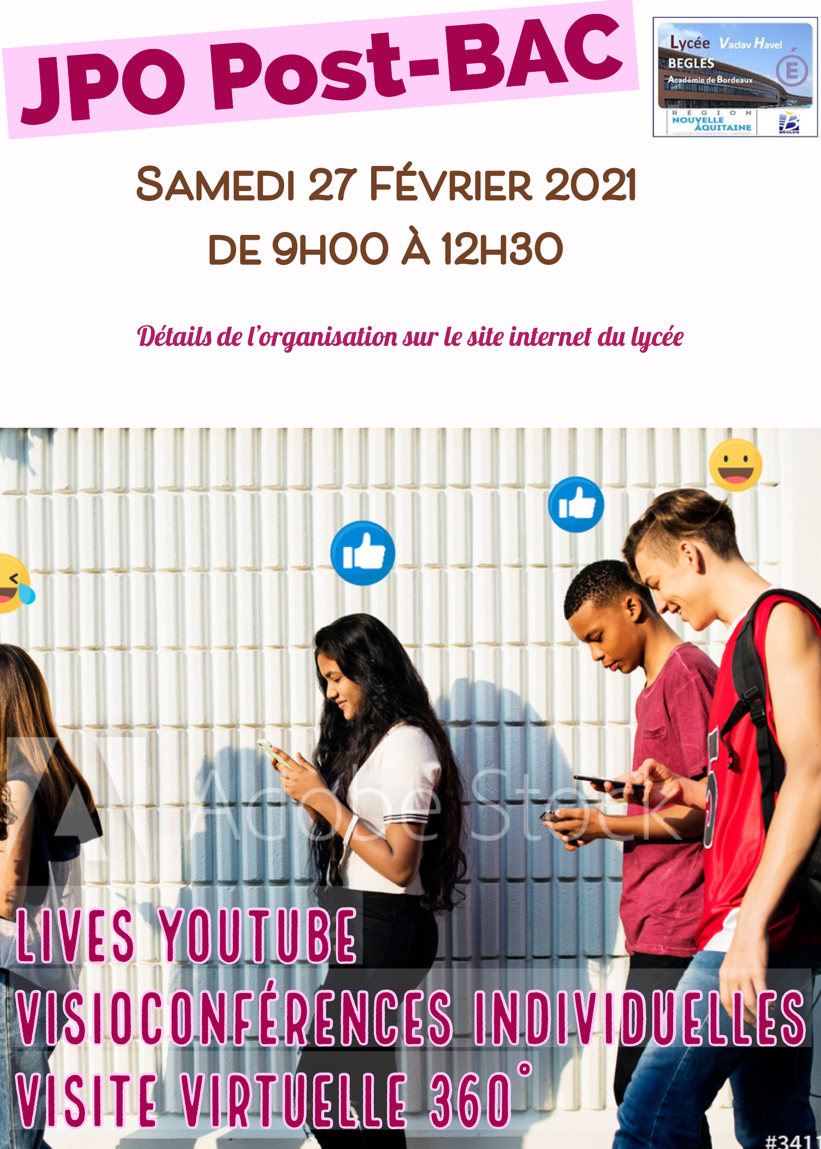 